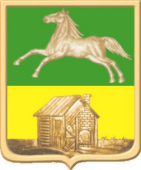 НОВОКУЗНЕЦКИЙ ГОРОДСКОЙ СОВЕТ НАРОДНЫХ ДЕПУТАТОВРЕШЕНИЕО мере социальной поддержки и размерах субсидии, предоставляемой из бюджета Новокузнецкого городского округа на возмещение недополученных доходов,связанных с оказанием гражданам услуг по содержанию и ремонту общего имущества муниципального специализированного жилищного фонда Новокузнецкого городского округа, возникших в результате предоставлениямер социальной поддержкиПринятоНовокузнецким городскимСоветом народных депутатов«23» октября 2018 годаВ соответствии с частью 5 статьи 20 Федерального закона от 06.10.2003 №131-ФЗ «Об общих принципах организации местного самоуправления в Российской Федерации», статьи 78 Бюджетного кодекса Российской Федерации, статьи 156 Жилищного кодекса Российской Федерации, руководствуясь статьями 28 и 33 Устава Новокузнецкого городского округа, Новокузнецкий городской Совет народных депутатовРЕШИЛ:1. Установить меру социальной поддержки путем утверждения размера платы граждан за содержание жилых помещений общежитий и маневренного фонда Новокузнецкого городского округа и утвердить размеры субсидии, предоставляемой из бюджета Новокузнецкого городского округа на возмещение недополученных доходов, связанных с оказанием гражданам услуг по содержанию и ремонту общего имущества муниципального специализированного жилищного фонда Новокузнецкого городского округа, возникших в результате предоставления мер социальной поддержки, согласно приложению к настоящему решению. 2. Признать утратившими силу: - решение Новокузнецкого городского Совета народных депутатов от 02.06.2011 № 5/74 «Об установлении тарифов на услуги по содержанию и ремонту общего имущества муниципального специализированного жилищного фонда Новокузнецкого городского округа, предоставляемые муниципальным предприятием «Жилфонд»»;- решение Новокузнецкого городского Совета народных депутатов от 29.04.2016 № 5/52 «О внесении изменений и дополнений в Решение Новокузнецкого городского Совета народных депутатов от 02.06.2011 № 5/74 «Об установлении тарифов на услуги, предоставляемые муниципальным предприятием «Жилфонд»».3. Настоящее решение вступает в силу со дня, следующего за днем его официального опубликования, и распространяет свое действие на правоотношения, возникшие с 1 августа 2018 года.4. Контроль за исполнением настоящего решения возложить на администрацию города Новокузнецка и комитеты Новокузнецкого городского Совета народных депутатов по бюджету, экономике и муниципальной собственности и по развитию городского хозяйства, промышленности и экологии.ПредседательНовокузнецкого городскогоСовета народных депутатов 					                     О.А. МасюковГлава города Новокузнецка 					                     С.Н. Кузнецовг. Новокузнецк«23» октября 2018 года№14/116Приложение к решениюНовокузнецкого городского Совета народных депутатовот 23.10. 2018 № 14/116Размер платы граждан за содержание жилых помещений общежитий и маневренного фонда Новокузнецкого городского округа и размеры субсидии на возмещение недополученных доходов, связанных с оказанием гражданам услуг по содержанию и ремонту общего имущества муниципального специализированного жилищного фонда Новокузнецкого городского округа, возникших в результате предоставления мер социальной поддержкиПредседательНовокузнецкого городскогоСовета народных депутатов 			      		                         О.А. Масюков№ п/пАдрес домаРазмер платы граждан, руб./ м2, с НДСРазмер субсидии за 1 м2 жилой площади, руб.12341. Благоустроенные общежития с лифтом и мусоропроводом1. Благоустроенные общежития с лифтом и мусоропроводом1. Благоустроенные общежития с лифтом и мусоропроводом1. Благоустроенные общежития с лифтом и мусоропроводом1.1.ул. Кутузова, 80ул. Кутузова, 80ул. Кутузова, 801.1.1.с 01.08.2018 по 31.10.201820,90117,821.1.2.с 01.11.201822,13116,592. Благоустроенные общежития с лифтом, без мусоропровода2. Благоустроенные общежития с лифтом, без мусоропровода2. Благоустроенные общежития с лифтом, без мусоропровода2. Благоустроенные общежития с лифтом, без мусоропровода2.1.ул. Кирова, 21аул. Кирова, 21аул. Кирова, 21а2.1.1.с 01.08.2018 по 31.10.201819,8886,342.1.2.с 01.11.201821,0585,173. Благоустроенные общежития с мусоропроводом, без лифта3. Благоустроенные общежития с мусоропроводом, без лифта3. Благоустроенные общежития с мусоропроводом, без лифта3. Благоустроенные общежития с мусоропроводом, без лифта3.1.ул. Климасенко, 24/1ул. Климасенко, 24/1ул. Климасенко, 24/13.1.1.с 01.08.2018 по 31.10.201816,18102,493.1.2.с 01.11.201817,13101,544. Благоустроенные общежития без лифта и мусоропровода4. Благоустроенные общежития без лифта и мусоропровода4. Благоустроенные общежития без лифта и мусоропровода4. Благоустроенные общежития без лифта и мусоропровода4.1.пр-кт Дружбы, 34апр-кт Дружбы, 34апр-кт Дружбы, 34а4.1.1.с 01.08.2018 по 31.10.201815,1381,394.1.2.с 01.11.201816,0280,504.2.ул. Кирова, 23ул. Кирова, 23ул. Кирова, 234.2.1.с 01.08.2018 по 31.10.201815,13126,984.2.2.с 01.11.201816,02126,094.3.ул. Климасенко, 11/4ул. Климасенко, 11/4ул. Климасенко, 11/44.3.1.с 01.08.2018 по 31.10.201815,1328,424.3.2.с 01.11.201816,0227,534.4.ул. Курако, 24 – 1этажул. Курако, 24 – 1этажул. Курако, 24 – 1этаж4.4.1.с 01.08.2018 по 31.10.201815,13389,104.4.2.с 01.11.201816,02388,214.5.ул. Ленина, 160ул. Ленина, 160ул. Ленина, 1604.5.1.с 01.08.2018 по 31.10.201815,1384,174.5.2.с 01.11.201816,0283,284.6.ул. Ленинградская, 40ул. Ленинградская, 40ул. Ленинградская, 404.6.1.с 01.08.2018 по 31.10.201815,13223,734.6.2.с 01.11.201816,02222,844.7.ул. Ливинская, 31ул. Ливинская, 31ул. Ливинская, 314.7.1.с 01.08.2018 по 31.10.201815,13220,384.7.2.с 01.11.201816,02219,494.8.ул. Народная, 33ул. Народная, 33ул. Народная, 334.8.1.с 01.08.2018 по 31.10.201815,13107,324.8.2.с 01.11.201816,02106,434.9.ул. Народная, 35, подъезд № 1ул. Народная, 35, подъезд № 1ул. Народная, 35, подъезд № 14.9.1.с 01.08.2018 по 31.10.201815,13122,124.9.2.с 01.11.201816,02121,234.10.ул. Пирогова, 24ул. Пирогова, 24ул. Пирогова, 244.10.1.с 01.08.2018 по 31.10.201815,13123,474.10.2.с 01.11.201816,02122,584.11.пр-кт  Строителей, 57, подъезды №№ 4, 5пр-кт  Строителей, 57, подъезды №№ 4, 5пр-кт  Строителей, 57, подъезды №№ 4, 54.11.1.с 01.08.2018 по 31.10.201815,13195,174.11.2.с 01.11.201816,02194,284.12.пр-кт  Строителей, 45пр-кт  Строителей, 45пр-кт  Строителей, 454.12.1.с 01.08.2018 по 31.10.201815,13103,664.12.2.с 01.11.201816,02102,774.13.ул. Челюскина, 5ул. Челюскина, 5ул. Челюскина, 54.13.1.с 01.08.2018 по 31.10.201815,13220,594.13.2.с 01.11.201816,02219,704.14.ул. Челюскина, 39ул. Челюскина, 39ул. Челюскина, 394.14.1.с 01.08.2018 по 31.10.201815,13234,204.14.2.с 01.11.201816,02233,315. Благоустроенные общежития, отнесенные к категории ветхих и аварийных, без лифта и мусоропровода5. Благоустроенные общежития, отнесенные к категории ветхих и аварийных, без лифта и мусоропровода5. Благоустроенные общежития, отнесенные к категории ветхих и аварийных, без лифта и мусоропровода5. Благоустроенные общежития, отнесенные к категории ветхих и аварийных, без лифта и мусоропровода5.1.Пионерский, 4, подъезд № 2Пионерский, 4, подъезд № 2Пионерский, 4, подъезд № 25.1.1.с 01.08.2018 по 31.10.201810,03129,525.1.2.с 01.11.201810,62128,935.2.ул. Челюскина, 24ул. Челюскина, 24ул. Челюскина, 245.2.1.с 01.08.2018 по 31.10.201815,1337,485.2.2.с 01.11.201810,6241,995.3.ул. Юбилейная, 15ул. Юбилейная, 15ул. Юбилейная, 155.3.1.с 01.08.2018 по 31.10.201815,13260,225.3.2.с 01.11.201810,62264,736. Благоустроенные жилые помещения маневренного фонда без лифта и мусоропровода 6. Благоустроенные жилые помещения маневренного фонда без лифта и мусоропровода 6. Благоустроенные жилые помещения маневренного фонда без лифта и мусоропровода 6. Благоустроенные жилые помещения маневренного фонда без лифта и мусоропровода 6.1.ул. Климасенко, 1/1ул. Климасенко, 1/1ул. Климасенко, 1/16.1.1.с 01.08.2018 по 31.10.201815,155,526.1.2.с 01.11.201816,044,63